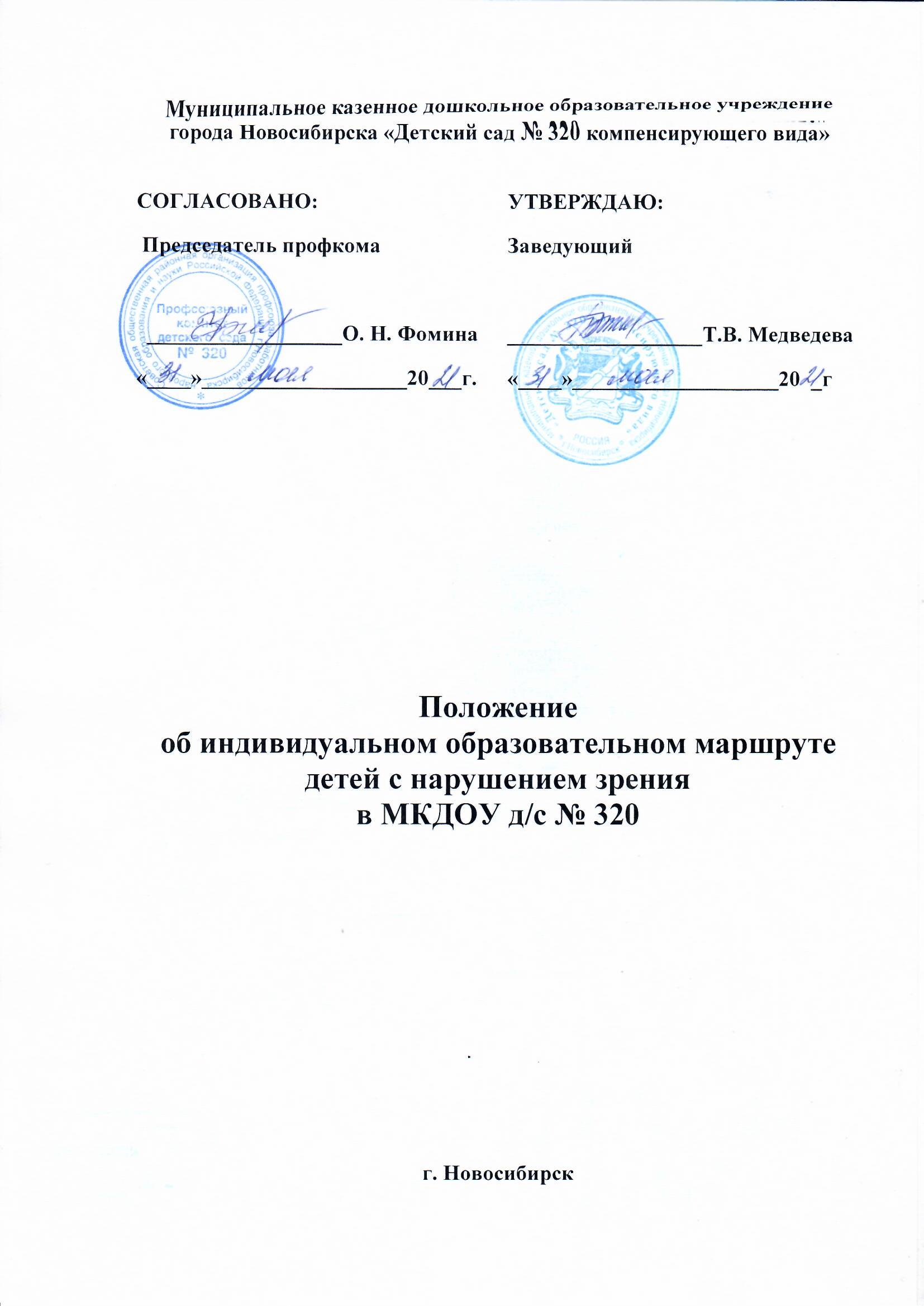 1.     Общие положения1.1. Настоящее положение об индивидуальном образовательном маршруте для детей с ограниченными возможностями здоровья (далее – Положение) Муниципального автономного образовательного учреждения дошкольного образования детей детский сад «Сказка» (далее - ДОУ) разработано в соответствии с нормативными документами:-Федеральным законом от 29.12.2012 № 273-ФЗ «Об образовании в Российской Федерации»;-Приказом Минпросвещения России от 31.07.2020 N 373
"Об утверждении Порядка организации и осуществления образовательной деятельности по основным общеобразовательным программам - образовательным программам дошкольного образования";-Приказом Минобрнауки России от 17.10.2013 N1155 (ред. от 21.01.2019) "Об утверждении федерального государственного образовательного стандарта дошкольного образования" ;- Письмо Министерства образования и науки Российской Федерации от 7 июня 2013 г. №ИР-535/07  "О коррекционном и инклюзивном образовании детей";-Санитарные правила СП 2.4.3648-20 «Санитарно-эпидемиологические требования к организациям воспитания и обучения, отдыха и оздоровления детей и молодежи», утвержденные  постановлением  Главного государственного санитарного врача Российской Федерации от 28.09.2020 № 28 (зарегистрировано Министерством юстиции РФ 18.12.2020г.);- Санитарные правила СП 1.2.3685-21 «Гигиенические нормативы и требования  к обеспечению  безопасности  и (или) безвредности для человека факторов среды обитания», утвержденные  постановлением  Главного государственного санитарного врача Российской Федерации от 28.01.2021  № 2 (зарегистрировано Министерством юстиции РФ 29.01.2021г.);- Уставом ДОУ;- Адаптированной образовательной программой дошкольного образования для детей с ОВЗ   ДОУ (далее – Программа).1.2. Целью настоящего положения является обеспечение реализации права дошкольников с ОВЗ  на обучение  по индивидуальному образовательному маршруту в ДОУ.1.3.Задачи настоящего положения:- определение  основных организационных моментов по разработке и реализации ИОМ;- обеспечение  возможности обучения по  ИОМ в соответствии с требованиями ФГОС дошкольного образования и другими  действующими нормативными документами по вопросам обучения детей с ОВЗ;- определение ответственности педагогических работников ДОУ при обучении по индивидуальному образовательному маршруту.1.3. Настоящее положение определяет структуру, содержание, порядок разработки и утверждения индивидуального образовательного маршрута ребенка с ОВЗ ( далее – ИОМ) в ДОУ.1.4. Под ИОМ в ДОУ понимается  индивидуальный  учебный план, обеспечивающий  освоение адаптированной образовательной программы дошкольного образования для детей  с ОВЗ.1.5. ИОМ является механизмом реализации  Программы и ее составной частью.   ИОМ определяет категории специалистов, обеспечивающих освоение Программы с учетом особенностей, образовательных возможностей и потребностей  ребенка с ОВЗ в соответствии с заключением ТПМПК и возможностями ДОУ.1.6. Цель ИОМ –  конкретизировать направления работы с ребенком с ОВЗ, определить  формы проведения занятий, их периодичность.1.7. Индивидуальный образовательный маршрут реализует право воспитанников на получение образования в объеме, установленном ФГОС дошкольного образования, с максимальной учебной нагрузкой в соответствии с  требованиям  СанПиН - 1.2.3685-21.1.8. ИОМ разрабатывается после проведения и анализа мониторинга развития воспитанников специалистами.1.9. Непосредственную реализацию ИОМ осуществляют воспитатели и специалисты, непосредственно работающие  с ребенком с ОВЗ.2. Организационные механизмы2.1. К основным организационным механизмам,  реализуемым в ДОУ с целью соблюдения права обучающегося на обучение по ИОМ относятся:         диагностика уровня развития, выявление и анализ проблем развития ребенка с ОВЗ педагогами ДОУ имеющими заключениями ТПМПК, ИПРА (ребѐнка-инвалида);        заседание ППк ДОУ с целью организации коррекционной помощи ребенку, определения направлений развития ребенка;        построение ИОМ воспитанника на основе выявленных трудностей и их причин педагогами ДОУ в соответствии с рекомендациями из заключения ТПМПК, ИПРА;        определение методов педагогической и (или) психологической поддержки, содержания работы;         согласование ИОМ ребенка с ОВЗ с родителями (законными представителями) (приложение 1);         организация обучения по ИОМ в строгом соответствии с требованиями ФГОС ДО, систематическое  сопровождение образовательного процесса обучающегося в ДОУ;        взаимодействие участников образовательных отношений (педагоги, родители (законные представители),  администрация) при разработке и реализации ИОМ;        мониторинг реализации ИОМ - отслеживание динамики развития ребенка, оценка результатов обучения и социализации.3. Порядок разработки и реализации ИОМ3.1. ИОМ разрабатывается на один учебный год на основе результатов проведенной в течение сентября психолого-педагогической  диагностики. Результаты диагностики  в обязательном порядке доводятся до сведения родителей (законных представителей) в течение двух недель.3.2. В течение первой половины октября педагоги разрабатывают на каждого ребенка с ОВЗ свои блоки ИОМ с конкретными направлениями работы, формой и количеством занятий. Эти блоки ИОМ педагоги  представляют  на  заседания ППк, на которых  и составляется  полный вариант ИОМ . 3.3. Затем учитель-дефектолог и учитель-логопед обсуждают и согласует с родителями (законными представителями)  ИОМ. В  процессе согласования родители (законные представители)  имеют право внести свои предложения  в письменном  виде по изменению ИОМ, его коррекции. В этом случае ИОМ повторно дорабатывается на внеплановом заседании ППк  в присутствии родителя (законного представителя) дошкольника с ОВЗ.3.3. Реализация ИОМ начинается с момента согласования с родителями (законными представителями).3.2. Председатель ППк:         организуют взаимодействие участников образовательных отношений по вопросам реализации ИОМ.3.3. Учитель-дефектолог:        осуществляют и координируют работу по разработке и реализации ИОМ;        осуществляют контроль реализации ИОМ в полном объеме;3.4.В течение учебного года в ИОМ могут быть внесены изменения и дополнения по инициативе участников образовательных отношений. Предложенные ими изменения или дополнения рассматриваются и утверждаются на заседании ППк (в январе ).3.5. Ответственность за составление, реализацию ИОМ, анализ результатов работы несут участники образовательных отношений в порядке, установленном действующим законодательством.4. Заключительные положения4.1. Настоящее положение вступает в силу с момента его утверждения заведующим ДОУ. 4.2. Настоящее положение действует до принятия нового положения, регулирующего разработку и реализацию ИОМ для детей с ОВЗ в ДОУ.4.3. В настоящее Положение в установленном порядке могут вноситься изменения и (или) дополнения.Приложение 1.Индивидуальный образовательный маршрут на ___________ учебный годФ.И.О. ребенка, дата рождения                                                                                                                    группы № __________Городской  ТПМПК рекомендовано  обучение по ______________________________________________________________Цель коррекционно-развивающей работы: ____________________________________________________________________________________________________________________________Коррекционно – развивающий модуль:Перечень  специальных образовательных программ___________________________________________________________________________________________________________________________________________________________________________Председатель ППк      ________________    /Ф.И.О                                           Дата «___»_____________20 ____гРодители (законные представители)Ф.И.О.  ___________________________________________  подпись___________             Дата «___»_____________20____гНаправление работы (специалист)Кол-возанятийв неделюВремяпроведенияФорма проведения занятийФ.И.О. специалиста